Interment Request SheetPlease complete this Notice and send at least three days prior to the interment to: By post: Clerk to West Dean Parish Council, 53 Skylark Avenue, Emsworth, PO10 7GBEmail: westdeanpc@yahoo.comTel: 07596884847Please answer all the following questions:Grave and Coffin Details (please indicate)Pre Purchased Grave	□		Re-Open	□New Grave		□		If new grave please specify type required, burial or cremated remains plot. Please compete Right of Burial Document.Please make all payments by BACS to the following:West Dean Parish Council Ref: (name of deceased)Account Number: 00940798Sort Code: 20 20 62Christian names and surname of the person to be buried:Occupation of person to be buried:Age of person to be buried:Ordinary residence of person to be buried:If this is not in the Parish of West Dean, has the deceased lived in the Parish in the last 5 years?YES/NOIf YES, at which address in the Parish:Date of leaving the Parish:Place where death occurred:Date of death:Church, date and hour of Service and burial:Name of Minister conducting the burial:Depth of grave purchased:SINGLE/DOUBLEHas Right of Burial been purchased?YES/NOIf YES, name of Purchaser:If NO, and it is wished to purchase Right of Burial, please contact the Clerk for an Application for Purchase of Exclusive Right of Burial form.Name and Address of ApplicantName and address of Undertaker:For official use: Grave markedGrave Number:Depth Required: Single or Double (5ft or 7ft)Grant Number:Coffin Dimensions: 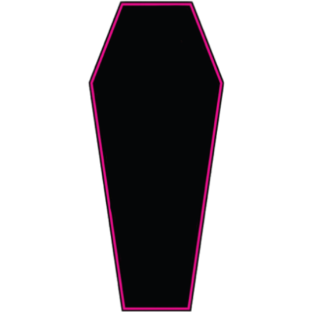 Length: Width:Height:(from base to lid)Casket Dimensions:                                                                   Length:Width:Height:(from base to lid)Locking Handles? Yes/NoPlease provide actual maximum measurementsLocking Handles? Yes/NoPlease provide actual maximum measurementsOffice Use only:Fee Enclosed?Funeral DirectorName:Address:Tel:Email:Date of Application: